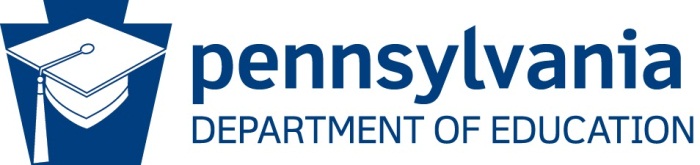 The Effects of GravityDemonstrate the Effect of GravitySupplies: 2 small plastic containers such as a film canister; a ruler; a yardstick; tape; rubber bands; 1/24” scale model car.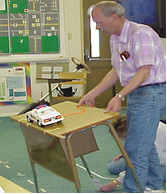 Instructions: Part 1	Tape the ruler at the top of the desk.Place the car on the desk, with the left tires resting against the ruler.Tilt the desk until the car rolls over the ruler.Measure and record how far the desk was lifted off the floor before the car rolled off.Part 2Secure an empty container to the top of the car with rubber bands and repeat Part 1.Part 3Secure a water-filled container to the top of the car and repeat Part 1.Have the students compare measurements and explain the differences. (Measurement for Part 1 should be the greatest, Part 2 less than Part 1, and Part 3 less than Part 2)  The Center of Gravity was gradually raised with the addition of the container.Discuss how this affects car loading, and what occurs when the car is turning when the center of gravity is raised.A vehicle with a high center of gravity is more likely to roll than a vehicle with a low center of gravity.Changing the Center of GravitySupplies: Pencil and paperclip.Instructions: Instruct students to balance a pencil on their index finger.The first time, do it with the eraser end up.The second time, do it with the eraser end down.Ask:  Which position had the lower center of gravity?Instruct student to place a paper clip on the pointed end of the pencil and again balance it on their index finger.Ask:  How did the center of gravity change?